FORMULARIO DE SOCIO /COLABORADORDatos personales: Su aportación:Elija su forma de pago. Si quiere que sea periódica deberá facilitar una cuenta bancaria para la domiciliación.(Adjunte por favor resguardo de ingreso en su caso)					 	No deseo ser informado de las actividades de ADEC He leído y acepto la política y condiciones de privacidad* Los campos con asterisco son obligatorios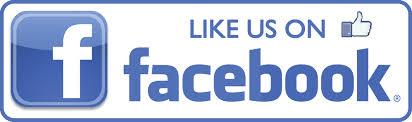 Política y condiciones de privacidadLe informamos que los datos personales que, en su caso, usted nos facilite a través de esta página web serán incorporados a las bases de datos de las que es titular y responsable ADEC CANTABRIA y tratados automatizadamente para gestionar su solicitud.Usted consiente que ADEC CANTABRIA: Trate automatizadamente sus datos para ofrecerle periódicamente información tanto a la dirección de correo electrónico señalada como a su dirección postal, sobre nuestras actividades, acciones y productos utilizando para ello estadísticas sobre los mismos. Si VD. no quiere que le informemos sobre ellos háganoslo saber señalándolo en la casilla correspondiente del formularioCon el fin de poder gestionar correctamente su solicitud, es necesario que responda a las preguntas que le plantearemos, pues de no facilitar los datos no podremos atenderle adecuadamente.Asimismo, le informamos que de acuerdo con la Ley Orgánica 15/1999 VD. tiene derecho en cualquier momento a oponerse, acceder, cancelar y rectificar los datos referentes a su persona incluidos en nuestras bases de datos en la siguiente dirección: Isla de Cuba 1 – 3 Izda. 39008 SantanderADEC Cantabria no recogerá Datos Personales de ningún menor de edad sin obtener el consentimiento previo de los padres o representantes legales del mismo. Si algún registro revelase que el usuario es menor de edad, ADEC Cantabria, por medio de Correo Electrónico, notificará a los padres o representantes legales del menor el contenido de la información recibida y recabará su consentimiento para la recogida y tratamiento de los datos del mismo.En cualquier momento, los padres o el representante legal del menor podrán revisar, cancelar o de negar la recogida de datos personales de aquél dirigiéndose a ADEC Cantabria en la dirección anteriormente reseñada.Al elegir la opción acepto en el formulario se entenderá que de forma libre y voluntaria usted declara estar de acuerdo con lo expresado anteriormente. Gracias por su confianza.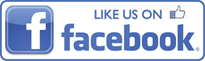 Tipo documento*: Nº de Documento*:Nombre*:Primer Apellido* : Segundo Apellido :Fecha nacimiento*:País de nacimiento: Teléfono:E-mail*:Dirección:Localidad:Código Postal:Tipo de aportación *Cuota/aportación *10 € 10 € 10 € 40 € 40 € (marque la casilla correspondiente)(marque la casilla correspondiente)(marque la casilla correspondiente)20 € 20 € 20 € 50 € 50 € 30 € 30 € 30 € 60 € 60 € OtraOtraOtraPeriodicidad *Mensual(para aportación periódica)TrimestralSemestralAnualForma de pago * Domiciliación bancaria Domiciliación bancariaEn este caso debe indicar el número de cuenta (IBAN)En este caso debe indicar el número de cuenta (IBAN)En este caso debe indicar el número de cuenta (IBAN)En este caso debe indicar el número de cuenta (IBAN)En este caso debe indicar el número de cuenta (IBAN)En este caso debe indicar el número de cuenta (IBAN)En este caso debe indicar el número de cuenta (IBAN)En este caso debe indicar el número de cuenta (IBAN)      Introduzca un número de cuenta      Introduzca un número de cuenta Aportación en efectivo/ingreso Aportación en efectivo/ingreso(ingreso cuenta CAIXA ES29-2100-2171-96-0200279295)(ingreso cuenta CAIXA ES29-2100-2171-96-0200279295)(ingreso cuenta CAIXA ES29-2100-2171-96-0200279295)(ingreso cuenta CAIXA ES29-2100-2171-96-0200279295)(ingreso cuenta CAIXA ES29-2100-2171-96-0200279295)(ingreso cuenta CAIXA ES29-2100-2171-96-0200279295)(ingreso cuenta CAIXA ES29-2100-2171-96-0200279295)(ingreso cuenta CAIXA ES29-2100-2171-96-0200279295)Fecha*: